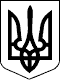 	ПроектУКРАЇНАЧЕЧЕЛЬНИЦЬКА РАЙОННА РАДАВІННИЦЬКОЇ ОБЛАСТІРІШЕННЯ_________ 2019 року 				                               23 сесія 7 скликанняПро затвердження Порядку та граничних норм витрат на забезпечення лікарськими засобами та виробами медичного призначення, харчування учасників спортивних заходівВідповідно до статей 43, 60 Закону України «Про місцеве самоврядування в Україні», постанов Кабінету Міністрів України від 06 лютого 1992 року № 63 «Про впорядкування фінансування та матеріального забезпечення у галузі спорту», від 27 серпня 2008 року № 753 «Про внесення змін до постанов Кабінету Міністрів України від 18 грудня 1998 року № 2025 і від 29 червня 2004 року № 823» та від 18 вересня 2013 року № 689 «Про затвердження норм витрат на проведення спортивних заходів державного та міжнародного рівня», наказу Міністерства молоді та спорту України від 27 січня 2014 року№ 146 із змінами, внесеними згідно з наказом Міністерства молоді та спорту від 03.03.2016 року № 795 «Про затвердження грошової добової норми витрат на забезпечення харчуванням учасників спортивних заходів»,на виконання пункту 3 рішення 24 сесії обласної  Ради 7 скликання від 28 вересня 2017 року №475, з метою посилення соціального захисту спортсменів, тренерів, інших учасників спортивних заходів, ліквідації існуючої диспропорції між розмірами харчування тренерів і спортсменів та створення належних умов для підготовки спортсменів до спортивних змагань, враховуючи клопотання районної державної адміністрації, висновки постійних комісій районної ради з питань соціального захисту населення, освіти, культури, охорони здоров’я, спорту та туризму, з питань бюджету та комунальної власності,районна рада ВИРІШИЛА:Затвердити: Порядок забезпечення лікарськими засобами та виробами медичного призначення спортсменів-учасників спортивних заходів (додаток 1);граничні норми витрат на забезпечення спортсменів-учасників спортивних заходів районного рівня лікарськими засобами та виробами медичного призначення (додаток 2);3) граничні грошові добові норми витрат на забезпечення харчуванням учасників спортивних заходів (додаток 3).2. Чечельницькій районній державній адміністрації вжити заходів щодо забезпечення оплати харчування, лікарських засобів та виробів медичного призначення за рахунок коштів районного бюджету учасникам спортивних заходів районного рівня згідно із затвердженими нормами, виходячи із реальних можливостей бюджету.3. Визнати таким,  що  втратило  чинність рішення  21 сесії районної  ради 6 скликання від 23 вересня 2014 року № 287.4. Контроль за виконанням цього рішення покласти на постійні комісії районної ради з питань соціального захисту населення, освіти, культури, охорони здоров’я, спорту та туризму (Воліковська Н.В.), з питань бюджету та комунальної власності (Савчук В.В.).Голова  районної  ради		                                      С. П’ЯНІЩУКГоловань В.М.Воліковська Н.В.Савчук В..В.Катрага Л.П.Кривіцька І.О.Лисенко Г.М.Крук Н.А.